Возможности и условия для получения образования лицами с ограниченными возможностями здоровья и инвалидамиОбеспечение доступа в здание ГПОУ ТО «Сельскохозяйственный колледж «Богородицкий» имени И.А. Стебута» лиц с ограниченными возможностями здоровья и инвалидов.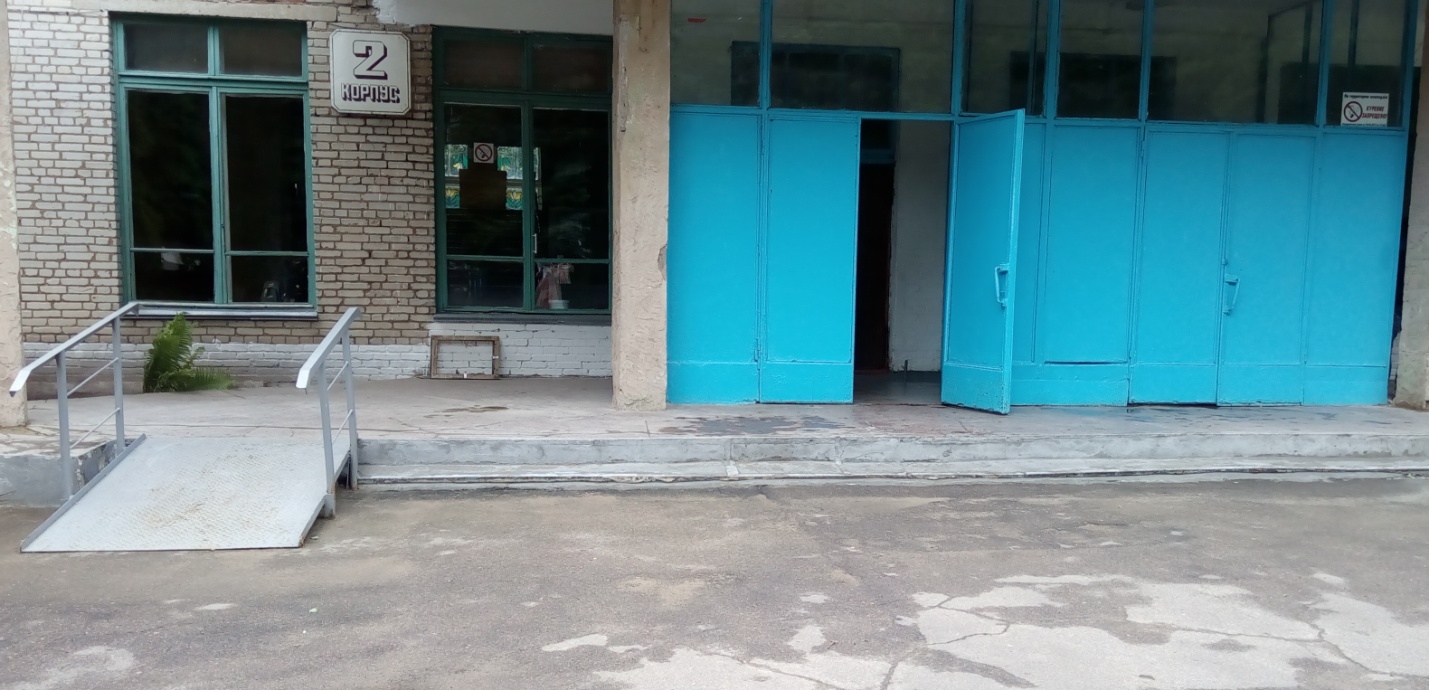 